Die Eroberung TroiasKapitel 5: Die Griechen erobern Troia, und Aeneas begibt sich auf die FluchtFortsetzung von Kapitel 4: Das trojanische PferdDie Griechen erobern die Stadt, und Aeneas macht sich auf die Flucht.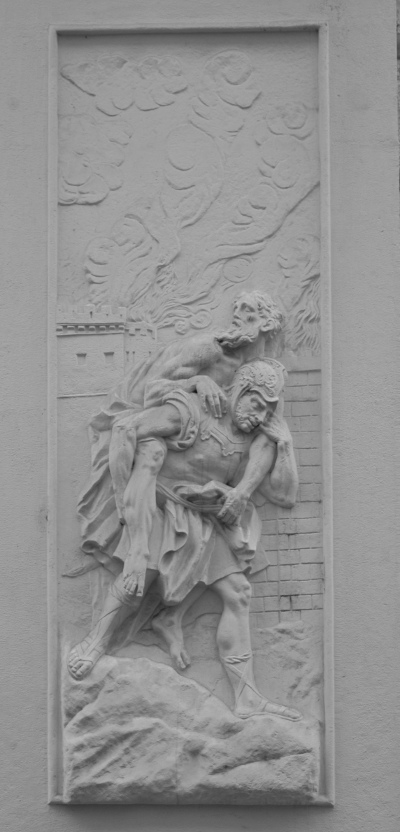 Aeneas trägt seinen Vater Anchises aus dem brennenden Troia. Relief am Winterpalais des Prinzen Eugen in Wien (1. Bezirk, Himmelpfortgasse). Weitere Informationen bei Wien Geschichte Wiki und bei der Wikipedia. Geschaffen wurde dieses Relief von dem Barock-Künstler Lorenzo Matielli.Die Troianer um Aeneas machen sich jetzt auf die Flucht. Sie laufen zum Meer, um dort Schiffe zu besteigen. Aber nicht allen gelingt die Flucht durch die brennende Stadt.URL des HTML-Dokuments: www.schule-bw.de/faecher-und-schularten/sprachen-und-literatur/latein/texte-und-medien/uebungstexte-aeneas/eroberung-troias.htmlDas HTML-Dokument enthält Links zu interaktiven Übungen.Lizenz: www.schule-bw.de/ueber-uns/urheberrechtsinformationen/urheberrechtliche-hinweise Noctu viri Graeci,qui se in equum ligneum abdiderant,ex eo descenderunt et portas urbis Troiae aperuerunt militibus,qui in sinu maris initium impetus exspectaverant,ut illi urbem occuparent et delerent.sē abdere, abdō, abdidī, abditum (in locum): sich (an einem Ort) verstecken
aperīre, aperiō, aperuī, apertum: öffnen
sinus, sinūs, m. : der Bogen, die BuchtMox magna turba virorum Graecorum urbem invasit,domos incendit,incolas interfecit.incendere, incendō, incendī, incēnsum: anzünden
incola, incolae, m. :  der EinwohnerUt primum Aeneas intellexit rem Troianam perditam esse,decrevit cum Ascanio filio parvo, Creusa uxore, patre Anchise ex urbe Troia fugere.Ut primum: sobalddecrevit: von decernere, beschließenEigennamen:Ascanius (Aeneas' und Creusas Sohn; er wird auch Iulus genannt)
Creusa (Aeneas' Frau)
Anchises, Anchisis (Aeneas' Vater) Pater Anchises autem recusabat cum filio ex urbe exire.resusāre: sich weigernSubito flammae divinitus supra caput Acanii filii visae sunt, ut ille tandem dubitare desisteret et declararet se paratum esse ad fugam.dīvīnitus (Adverb): durch göttliche Fügungsupra: oberhalbdesistere: aufhörenOmnes Troiani tunc ad litus properabant.Quia pater currere non poterat,Aeneas eum umeris ferebat filium parvum secum trahens.umerus, umerī, m.: die SchulterAeneas,cum in via uxorem amisisset,valde doluit et de salute paene desperavit.āmittere, āmittō, āmīsī, āmissum: verlierenSubito autem umbram uxoris aspexit,quae ei persuasit,ne cessaret:umbra, umbrae, f.: der Schatten
cessāre, cessō, cessāvī, cessātum : zögern„Opto,ut filium nostrum et patrem tuum serves et in novas sedes ducas!Num vis gentem Troianam interire?“interīre, intereō, interiī, interitum: untergehenCum illis comitibus,quibus contigerat ad litus pervenire,Aeneas naves struxit,ut patriam novam peterent.contingit, contigit: es gelingtstruere, struō, struxī, structum: erbauen, bauen